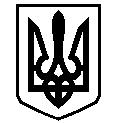 У К Р А Ї Н АВАСИЛІВСЬКА МІСЬКА РАДАЗАПОРІЗЬКОЇ ОБЛАСТІсьомого скликаннятридцять дев’ята (позачергова)  сесіяР  І  Ш  Е  Н  Н  Я 07 лютого 2019                                                                                                             № 32Про продаж земельної  ділянки несільськогосподарського призначення   в м. Василівка, бульвар Центральний 9 «б» Шостак С.Г.	Керуючись ст. 26 Законом України «Про місцеве самоврядування в Україні», ст.ст.12,122,125,126,127,128 Земельного кодексу України, Законами України  «Про оцінку земель», «Про внесення змін до деяких законодавчих актів України щодо розмежування земель державної та комунальної власності», розглянувши  Звіт про експертну грошову оцінку земельної ділянки несільськогосподарського призначення  із земель житлової та громадської забудови для будівництва  та обслуговування торгівельно-побутового комплексу  в м. Василівка, бульвар Центральний  9 «б»,  виконаний на замовлення Василівської міської ради ТОВ «Козацькі землі», Резенцію на звіт про експертну грошову оцінку земельної ділянки від 06 грудня 2018 року, проведену ТОВ «Власні землі»  Василівська міська радаВ И РІ Ш И Л А :	1. Затвердити звіт про експертну грошову оцінку земельної ділянки  виконаний на замовлення  Василівської міської ради товариством з обмеженою відповідальністю «Козацькі землі» площею 0,0117   га  із земель житлової та громадської забудови  для  будівництва та обслуговування торгівельно-побутового комплексу ( згідно КВЦПЗ-03.07 –для будівництва та обслуговування будівель торгівлі) в м. Василівка, бульвар Центральний  9 «б».	2. Продати Шостак Світлані Григорівні  у власність земельну ділянку,  кадастровий номер 2320910100:05:042:0123, площею 0,0117 га із земель житлової та громадської забудови для будівництва  та обслуговування торгівельно-побутового комплексу  (згідно КВЦПЗ-03.07 - для будівництва та обслуговування  будівель торгівлі ) в м. Василівка, бульвар Центральний 9 «б»   за ціною 22869  грн. (двадцять дві тисячі вісімсот шістдесят дев’ять гривень) з розрахунку  195, 46 грн. (сто дев’яносто п’ять гривень 46 копійок) за 1 м2.	3. Доручити міському голові від імені Василівської міської ради укласти з Шостак Світланою Григорівною договір купівлі-продажу земельної ділянки житлової та громадської забудови площею 0,0117 га для будівництва  та обслуговування торгівельно-побутового комплексу  в м. Василівка, бульвар  Центральний 9 «б».	4. Договір оренди земельної ділянки укладений Шостак Світланою Григорівною   з Василівською міською радою 03 січня 2018   року, право оренди зареєстроване 06 лютого 2018 року,  номер запису 24791942, вважати припиненим з моменту реєстрації права власності на земельну ділянку в державному реєстрі речових прав на нерухоме майно та їх обтяжень відповідно до вимог чинного законодавства.5. Контроль за виконанням цього рішення покласти на постійну комісію міської ради з питань земельних відносин та земельного кадастру, благоустрою міста та забезпечення екологічної безпеки життєдіяльності населення.Міський голова                                                                                                     Л.М. Цибульняк